Processos, Qualidade e Gestão de SoftwareV4 2 dez 2009Índice1 Processos Tradicionais de Desenvolvimento de Software	101Introdução	1011.2.1	O RUP e suas características	1031.2.2	Visão Geral do RUP	103Concepção	105Elaboração	106Construção	107Transição	108Processos Ágeis de Desenvolvimento de Software	1292.1 Introdução a Processos Ágeis de Desenvolvimento de Software	1292.2 O Manifesto Ágil	1302.3 Principais Processos Ágeis	1322.4 Extreme Programming	1332.4.1 Valores do XP	1342.4.2 Princípios do XP	1352.4.3 Práticas do XP	1372.4.4 Papéis do XP	1412.4.5 Ciclo de vida do projeto XP	1422.5 SCRUM	1442.5.1 Características do Scrum	1452.5.2 Papéis do Scrum	1452.5.3 Artefatos do Scrum	1462.5.4 Práticas do Scrum	1472.5.5 Ciclo de Vida do Scrum	1492.6 Feature Driven Development	1502.6.1 Características do FDD	1502.6.2 Papéis do FDD	1512.6.3 Práticas do FDD	1522.6.4 Ciclo de Vida do FDD	1532.7 Considerações Finais	1562.8 Tópicos de Pesquisa	1582.9 Sugestões de Leitura	1582.10 Exercícios	1592.11 Referências	15911.2.2. Áreas de Conhecimento	16711.2.2.1. Requisitos de Software	16811.2.2.5. Manutenção de software	17111.2.2.8. Processo de Engenharia de Software	17711.2.2.9. Métodos e ferramentas de engenharia	17811.2.2.10. Qualidade de software	180Referências	185Gerenciando Projetos de Software	18814.1. Definições Básicas	18914.2. Evolução do Gerenciamento de Projetos	19114.3. Relevância do Gerenciamento de Projetos	19314.4. Conhecendo o PMI	19514.5. Normas, Metodologias e Padrões de Gerenciamento de Projetos	20014.6. Detalhando o Gerenciamento de Projetos na Visão do PMI	20214.7. Considerações Finais	20614.8. Tópicos de Pesquisa	20614.9. Sugestões de Leitura	20714.10. Exercícios	207Referências	207Gestão de Riscos em Projetos de Software	210Gestão de Riscos	21012.2    Planejamento do Gerenciamento de Riscos	21212.10     Gestão de Riscos no RUP	24512.11     Gestão de Riscos no PMBOK, CMMI-SW e RUP	24612.12        Considerações Finais	24712.13       Tópicos de Pesquisa	24712.14       Sugestões de Leitura	24812.15       Exercícios	24812.15        Referências	249Gestão de Pessoas	25414.1	Conceitos e Desafios na Gestão de Pessoas	25514.1.1	Desafios Organizacionais para o Gerenciamento de Pessoas.	25514.1.1.1	Avanços Tecnológicos	25614.1.1.2	Downsizing	25614.1.1.3	Cultura Organizacional	25614.1.2	Desafios Individuais	25714.1.2.1	Identificação com a Empresa	25714.1.2.2	Conduta Ética	25714.1.2.3	Empowerment	25814.2	Motivação: Conceitos e Teorias	25814.2.2	Teorias de Motivação	25914.2.3	Processos de Motivação	26014.3	Trabalho em Equipe	26214.3.2	Tipos de Equipe	26314.4	Gestão de Pessoas por Competências	26514.10.2	Remuneração Estratégica	26714.10.3	Avaliação de Desempenho	26814.5	Liderança	27314.5.1	O papel do líder	27414.5.2	Coach	27514.6	Gerenciamento de Conflitos	27614.6.1	Visão dos Conflitos	27614.6.2	Níveis de Conflito	27614.6.3	Conflito e Estresse	27714.6.4	Como Gerir Conflitos no Ambiente do Projeto	27714.7	Gestão de Pessoas e Desenvolvimento da Inteligência Emocional	27814.7.1	Conhecimentos, Habilidades e Atitudes (CHA)	27914.8	Considerações Finais	28014.9	Sugestões de Leitura	28114.10	Tópicos de Pesquisa	28214.11	Exercícios	283Referências	284Introdução	10115.1.	Processo da Comunicação	10215.1.1.	A Comunicação	102Através das hierarquias de autoridade e orientações formais.	103Integração social dentro de grupos satisfazendo as necessidades sociais.	103Fornece subsídios para facilitar a tomada de decisão.	10315.1.2. Modelo de Comunicação	10315.1.3. Canais de Comunicação	10415.1.4. A Comunicação em Organizações	10515.1.5. Comunicação em Projetos	10515.1.6. A Comunicação como Desafio para o Gerente de Projetos	107Gerenciamento de Comunicação em Projetos	108Ferramentas e Técnicas para o Planejamento das comunicações:	112Saídas do Planejamento das comunicações:	113TEMPLATE DO PLANO DE COMUNICAÇÃO	1141. Introdução	1142. Necessidades de Informação	1143. Tipos de Informação	1154. Formatos (templates de relatórios)	1155. Glossário	11515.1.3.	Distribuição das informações	115Relatório de Desempenho	11815.1.4.	Gerenciar as partes interessadas	124Considerações Finais	127Tópicos de Pesquisa	127Referências	129Alves, A. A comunicação na gerência do projeto. Revista: Techoje: uma revista de opinião. Disponível em: http://www.ietec.com.br/site/techoje/categoria/ detalhe_artigo/101. Acessado em: set. 2009.	129Arcanjo, C. (2008). Contexto da Comunicação nas Organizações. Disponível em: http://www.webartigos.com/articles/5381/1/contexto-da-comunicacao-na-gestao-das-organizacoes/pagina1.html. Acessado em: out. 2009.	129Barbosa, L. O desafio da comunicação eficaz no Gerenciamento de Projetos. Revista: Techoje: uma revista de opinião. Disponível em: http://www.ietec.com.br/site/techoje/categoria/detalhe_artigo/61. Acesso em: set. 2009.	129Carvalho, M.; Mirandola, D. A comunicação em projetos de TI: uma análise comparativa das equipes de sistemas e de negócios, v.17 n.2, São Paulo maio/ago. 2007.  Disponível:http://www.scielo.br/scielo.php?script=sci_arttext&pid=S0103-6513200700 0200009&lng=pt&nrm=iso&tlng=pt. Acessado em: out. 2009.	130Castelo, L. Gerência Participativa: A Comunicação e o Gerente. Disponível em: http://www.geranegocio.com.br/html/geral/gp4.html. Acessado em: set. 2009.	130Jacob, M. Importância da comunicação na Gerência de Projetos.Revista: Techoje: uma revista de opinião. Disponível em: http://www.ietec.com.br/site/ techoje/categoria/detalhe_artigo/100. Acessado em: set. 2009.	131Pimenta, J. A Comunicação nas Empresas e em Projetos. Revista: Techoje: uma revista de opinião.	Disponível em: http://www.ietec.com.br/site/techoje/categoria/ detalhe_artigo/691. Acessado em: out. 2009.	132PMI (Project Management Institute) A Guide to the Project Management Body of Knowledge – Guia PMBOK® 4. ed. Upper Darby, 2008.	132Rivas, M. Planejamento & comunicação para estabelecer um diferencial competitivo. Revista: Techoje: uma revista de opinião.	 Disponível em: http://www.ietec.com.br/site/ techoje/categoria/detalhe_artigo/379. Acessado em: set. 2009.	132Schneider, G. (2008) O gerente de projetos também cuida da comunicação.  Webinsider. Disponível em: http://webinsider.uol.com.br/index.php/2008/11/05/o-gerente-de-projetos-tambem-cuida-da-comunicacao/. Acessado em: set. 2009.	13215.1. Importância da Medição	10115.2. O que são Métricas 	103Referências	10517 Gestão de Programas	10717.1 Programas	10717.2 Gerenciamento de Programas	10917.3 Relação entre Gerenciamento de Programa e Gerenciamento de Projeto	10917.4 Temas do Gerenciamento de Programa	11017.4.1 Gerenciamento de Benefícios	11017.4.2 Gerenciamento de Stakeholders	11117.4.3 Governança	11217.5 Ciclo de Vida do Programa	11417.5.1 Fase 1: Set up Pré-Programa	11417.5.2 Fase 2: Set up Programa	11517.5.3 Fase 3: Estabelecer estrutura de gestão do Programa	11617.5.4 Fase 4: Benefícios Incrementais	11617.5.5 Fase 5: Encerramento	11717.6 Processos do Gerenciamento de Programa	11717.6.1 Grupo Processos de Iniciação	11817.6.2 Grupo Processos de Planejamento	11917.6.3 Grupo Processos de Execução	12117.6.4 Grupo Processos de Monitoramento e Controle	12217.6.5 Grupo Processos de Encerramento	12317.7 Tópicos de Pesquisa	12417.8 Sugestões de Leitura	12417.9 Exercícios	12517.10 Referências	125Gestão de Portfólio de Projetos	101Introdução	101Definição de Portfólio	102Estratégia Corporativa e Gestão de Portfólio	103Gestão de Portfólio versus Gestão de Múltiplos Projetos	104Relação entre a Gestão de Portfólio e a Gestão de Projetos/Programas	105Métricas em Gestão de Portfólio[PMI 2006]	105Gerente de Portfólio [PMI 2006]	106Visão Estratégica	106Métodos e Técnicas de Gerenciamento de Projetos e Programas	106Desenvolvimento e Melhoria Contínua do Processo	106Competências Gerais	106Modelos e Padrões de Gestão de Portfólio	107Padrão de Gestão de Portfólio [PMI 2006]	107Processo Stage-Gate	111Processo Integrado de Seleção e Priorização de Projetos	114Estudo de Caso: Gestão de Portfólio de Projetos no SERPRO	116A Organização SERPRO	116Sistema Informatizado de Cadastro e Controle de Projetos	117Monitoração e Controle dos Projetos	117Portfólios separados por área funcional	117Processo de gestão de portfólio inspirado no padrão PMI	117Avaliação de Projetos baseada em Complexidade e Importância Estratégica	118Considerações Finais	118Tópicos de Pesquisa	119O Impacto da Gestão de Portfólio de Projetos em Projetos de Tecnologia da Informação [Reyck et al 2005]	119PPortfolius: Um Modelo de Gestão de Portfólio de Projetos de Software [Correia 2005]	119SSeleção de Projetos em um Portfólio para Apoio a Tomada de Decisão  [Ghasemzadeh and Archer 2000]	119UUm Processo Integrado para Seleção de Projetos em um Portfólio [Archer and Ghasemzadeh 1999]	119Sugestões de Leitura	119Exercícios	120Referências Bibliográficas	120Introdução	10119.1	Papéis e Funções	10219.2	Objetivos de um PMO	10319.3	Tipos de PMOs	10419.3.1	Kerzner	10419.3.2	Dinsmore e Vargas	10419.3.3	Crawford	10919.4	Boas práticas na Implantação de PMOs	11119.5	Estudo de Caso: A Implantação de Escritórios de Projetos no SERPRO	11219.5.1	O Serviço Federal de Processamento de Dados – SERPRO	11319.5.2	Motivação	11319.5.3	Implantação	11519.5.3.1	Estratégia	11519.5.3.2	Fases	11619.5.3.3	Benefícios Alcançados	11819.5.4	Melhoria Contínua	11819.6	Tópicos de Pesquisa	11919.7	Sugestões de Leitura	119	Para um maior detalhamento sobre o Gestão de Projetos ler:	120o	A Guide to the Project Management Body of Knowledge [PMI 2004];	120o	Advanced Project Management: Best Practices on Implementation [Kerzner 2004]	120o	E Project Management: A Systems Approach to Planning, Scheduling, and Controlling [Kerzner 2006].	120	Para conhecer um pouco mais sobre a importância e ter uma visão geral sobre escritório de projetos ler:	120o	Os caçadores de projetos. Extraído da Revista Exame EXAME de 17/08/2004. Cristiane Mano.	120http://www.pmtech.com.br/artigos/PMO_PMTECH_v1.pdf	120	Para um melhor entendimento as estratégias para a implementação de um escritório de projetos ler:	120o	Implementando um Escritório de Projetos. Ricardo Mansur. 1ª edição – 2007. http://www.brasport.com.br/index.php?Escolha=8&Livro=L00233	120o	Implantando o Escritório de Gerenciamento de Projetos (PMO).	120http://www.pmtech.com.br/artigos/PMO_PMTECH_v1.pdf	120	Para conhecer um pouco mais o relacionamento entre Escritório de Projetos e Retorno de Investimento nas organizações ler:	120o	Escritório Avançado de Projetos na Prática. Ricardo Mansur. 1ª edição – 2009. http://www.brasport.com.br/index.php?Escolha=8&Livro=L00307.	120	Para conhecer sobre abordagens para identificação de fatores críticos na implantação de Escritório de Projetos ler:	120	Para conhecer o relacionamento entre Escritório de Projetos e Gestão do conhecimento ler:	12019.8	Exercícios	121	Defina Escritório de Projetos.	121	Descreva os principais grupos de funções apresentados na pesquisa de Hobbs e Aubry?	121	Cite os principais papéis e funções dos Escritórios de Projetos.	121	Cite os principais objetivos dos Escritórios de Projetos.	121	Descreva e diferencie os 3 (três) tipos de Escritórios de Projetos definidos segundo Kerzner.	121	Descreva e diferencie os 5 (cinco) tipos de Escritórios de Projetos definidos segundo Dinsmore.	121	Descreva e diferencie os 3 (três) níveis de Escritórios de Projetos caracterizados por Crawford.	121	Cite boas práticas de implantação de Escritório de Projetos.	121	Analisando a figura abaixo, a qual representa um organograma organizacional de uma empresa fictícia, que tipo Escritório de Projetos melhor se enquadraria segundo a caixa destacada em cinza?	121	Analisando a figura abaixo, a qual representa outro organograma organizacional de uma segunda empresa fictícia, que tipo Escritório de Projetos melhor se enquadraria segundo a caixa destacada em cinza?	121	121Referências	12220.1. Introdução a Maturidade em Gestão de Projetos	10120.2. Modelos de Maturidade em Gestão de Projetos	10220.2.1. Organizational Project Management Maturity Model (OPM3) – PMI	10220.2.2. Project Management Maturity Model (PMMM) – PM Solutions	10320.2.3. Modelo de Maturidade em Gerenciamento de Projetos (MMGP) – Darci Prado	10520.2.4. Portfolio, Programme and Project Management Maturity Model (P3M3) – OGC	10620.2.5. Kerzner Project Management Maturity Model – Harold Kerzner	10820.3. OPM3	10820.3.1. Estrutura do Modelo	10820.3.2. Avaliação da Maturidade	11020.3.3. Implantação do Modelo	11120.4 MMGP	11320.4.1. Estrutura do Modelo	11320.4.2. Avaliação da Maturidade	11520.4.3. Implantação do Modelo	11620.5. KPMMM	11620.5.1. Estrutura do Modelo	11620.5.2. Avaliação da Maturidade	11820.5.3. Implantação do Modelo	12320.6. Um estudo de Caso	12520.6.1. Metodologia	12520.6.2. Resultados Coletados	12620.6.3. Perfil dos Participantes	12620.6.4. Segmentação por nível de maturidade	12920.6.5. Segmentação por percentual de aderência aos níveis de maturidade	13120.6.6. Conclusão	13320.7. Análise Comparativa	13420.9. Tópicos de Pesquisa	10120.8. Sugestões de Leitura	10120.10. Exercícios	101Referências	102Governança em TIC	105Gestão em TIC	105Relevância e Evolução do Papel da TIC nas Organizações	107Da Gestão à Governança em TIC	110Modelos de Gestão em TIC	113ITIL	113COBIT	113BSC	113IT Flex	114COSO	115ISO/IEC 20000	116VAL IT	116CMMI sob a Perspectiva de Governança em TI	117ITIL	117Histórico	117O Que Não é ITIL	118Regulamentação do ITIL	119Estrutura do ITIL	120	Service Strategy (Estratégia de Serviços)	120	Service Design (Planejamento de Serviços)	121	Service Transition (Transição de Serviços)	121	Service Operation (Operação de Serviços)	121	Continual Service Improvement (Aprimoramento Contínuo de Serviços)	121Fronteiras com Outros Modelos e Limitações	123	ISO/IEC 20.000 - é a norma ISO para certificação de empresas no Gerenciamento de Serviços de TI, com base nas melhores práticas da ITIL.	123	MOF – É o Microsoft Operations Framework, baseado na versão 2 do ITIL.	123	HP ITSM – É o Hewlett & Packard IT Service Management Reference Model um modelo proprietário da HP também baseado na versão 2 do ITIL.	123	IBM PRM-IT – É o IBM Process Reference Model for IT (PRM-IT), outro modelo proprietário baseado na versão 2 do ITIL [IBM PRM-IT 2004].	123	Os padrões do ITIL são difíceis de implementar – O ITIL descreve o “quê” mas não o “como” do fornecimento de serviços. O ITIL não pode ser implantado exclusivamente através da leitura de seus livros, em sua versão atual.	124	ITIL não define as medidas para as melhorias dos processos – As empresas geralmente não conseguem ser muito precisas na apresentação de resultados tangíveis gerados pela implantação dos padrões do ITIL.	124	ITIL não é capaz de mapear os processos de negócio nos processos de TI – no passado os vendedores de produtos e serviço “ITIL-compliant” teriam prometido aos seus compradores justamente isso.	124	ITIL não atendia à visão da organização na era .COM - Esta limitação foi característica de versões anteriores, e foi relativamente resolvida com o advento da versão 3. Em sua versão original o ITIL não levava em consideração a empresa estendida ou o fato de que muitas organizações que prestavam serviços internos de TI, atualmente, têm que integrar múltiplos parceiros de serviços externos em seus sistemas de gestão do serviço para prover níveis de serviço end-to-end.	124Ponto de Partida	124Comentários sobre Práticas de Sucesso	125	Não fazer tudo de uma só vez: o ITIL é bastante amplo. Adotar a implantação de muitos de seus processos simultaneamente é um risco que na maioria dos casos não compensa para a organização. Sugere-se escolher alguns poucos processos para iniciar e acelerar depois que a organização assimile melhor o modelo.	125	Pensar na avaliação desde o princípio: uma das premissas do ITIL é melhorar a qualidade dos processos e serviços de TIC. Não é recomendável começar um processo de implantação sem se definir um processo de avaliação/medição eficaz. Estas avaliações devem ser realizadas no início do processo e na medida em que as mudanças forem ocorrendo. Definir critérios de qualidade claros e mensuráveis para os serviços é essencial para o sucesso do processo.	126	Automatizar os passos dos processos sempre que possível: iniciar o processo de implantação do ITIL, ou de qualquer outro modelo de governança, sem o apoio de um ferramental mínimo é um grande desafio. Os processos e serviços precisam ser descritos, implantados, documentados e colocados em produção, simultaneamente com a coleta de informações sobre os mesmos e seus indicadores para sua contínua melhoria.	126	Priorizar a implantação de Gestão de Incidentes: o gerenciamento da  disponibilidade dos serviços é o coração do Gerenciamento de Serviços e  foco central do ITIL, bem como a parte mais visível de toda a cadeia de Governança em TIC. Iniciativas que promovam o tratamento de incidentes no contexto da organização é um bom começo.	126	Priorizar a implantação de Gestão de Configurações: a Gestão de Configurações fornece uma base para mapear os componentes de infraestrutura de TIC, adotar o uso de ferramentas de identificação e mapeamento dos ativos de seu parque é uma excelente opção. Através deste processo é possível, inclusive identificar o nível de dependência entre os serviços e seus insumos.	126	Adotar expectativas realistas: ser bastante realista nas expectativas a respeito dos benefícios do ITIL, bem como se estabelecer uma linha de base a partir da qual se monitorará as melhorias é bastante coerente.	126	Comunicação contínua: é essencial em todos os níveis da organização. Toda a organização precisa perceber, entender e ser motivada a participar das iniciativas relacionadas ao ITIL.	126Público Alvo	126Utilização do ITIL	127COBIT	128Histórico	129O Que Não é COBIT	130Regulamentação do COBIT	131Estrutura do COBIT	132Fronteiras com Outros modelos	137Ponto de Partida	137Comentários sobre Práticas de Sucesso	139Público Alvo	139Utilização do COBIT	139Iniciativas de Integração dos Principais Modelos	140Implantação de Modelos de Gestão	141Considerações Finais	144Tópicos de Pesquisa	146Sugestões de Leitura	147Exercícios	148Referências	150Parte 1PROCESSOSParte 2QUALIDADEParte 3GESTÃO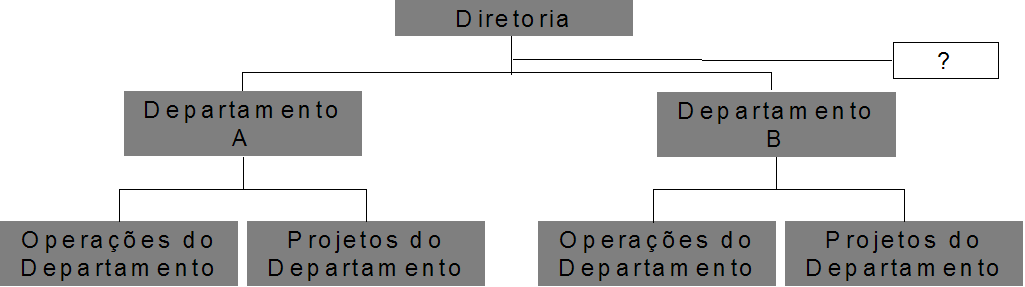 